Положение о проведении конкурса ювелирного рисункав рамках выставки «Ювелирный салон Сибири»25–28 апреля 2019 г.Общее положение:Конкурс ювелирного рисунка (далее – Конкурс) проводится среди студентов.Конкурс учрежден в целях содействия раскрытию творческого потенциала студентов-дизайнеров и открытия новых имен в национальной ювелирной отрасли.Задачи Конкурса:Конкурс направлен на повышение мастерства студентов-дизайнеров в области создания высокохудожественных ювелирных изделий, обмен опытом среди мастеров-ювелиров и студентов, сохранение и развитие традиций ювелирного искусства, выявление талантливых авторов, содействие росту творческого и культурного уровня художников-ювелиров путём создания конкурсной конкурентной среды, продвижение эскизов лауреатов.Организатор Конкурса:ВК «Красноярская ярмарка» при официальной поддержке Восточно-Сибирской государственной инспекции пробирного надзора. Организационный комитет Конкурса:Главным управляющим органом Конкурса является Организационный комитет ►Оргкомитет утверждает состав жюри Конкурса.►Оргкомитет вправе привлекать к организации Конкурса партнеров, которые имеют право:учредить свою номинацию;переносить ювелирные рисунки из одной конкурсной номинации в другую;подготовить подарки для победителей и участников Конкурса.►Оргкомитет вправе привлечь в состав жюри каждого этапа Конкурса одну либо несколько кандидатур из представленных членов Оргкомитета, имеющего отношение к ювелирной отрасли.►Оргкомитет имеет право привлекать СМИ в лице телевидения, печатных изданий в целях информирования населения о проводимом Конкурсе, а также с целью продвижения выставленных на Конкурс участниками ювелирных рисунков.Партнеры Конкурса:Приглашаем заинтересованные организации выступить партнёрами Конкурса.Жюри:Состав жюри формируется организационным комитетом за месяц до проведения Конкурса.Порядок проведения Конкурса:►Конкурс проводится среди студентов.►Регистрация участников Конкурса начнется за 3 месяца до его начала и заканчивается за 2 недели.►Для регистрации необходимо подать заявку по форме Оргкомитета, выслав ее на электронную почту: dashuksn@krasfair.ru, либо созвониться с куратором по тел.: 8-983-269-01-98►За две недели до начала Конкурса каждый участник должен представить рабочий эскиз, фото или проект изделия с его описанием (металл, камни) организационному комитету Конкурса.►Конкурс пройдет 25–28 апреля 2019 г. в рамках выставки «Ювелирный салон Сибири».Описание Конкурса:►В Конкурсе участвуют ювелирные рисунки, представленные студентами, в соответствии с заявленными номинациями.►Каждый студент предоставляет на Конкурс не более 3-х ювелирных рисунков.►С целью создания равных условий для участников, рисунки должны соответствовать следующим требованиям:- украшение (украшения) должно быть изображено в натуральную величину и иметь столько видов, сколько необходимо, чтобы дать полное представление об изделии (изделиях); возможно дополнительное изображение изделия (изделий) в увеличенном масштабе, если автор посчитает это необходимым.- формат рисунка: А4* либо А3.- работа должна быть подписана: ФИО, возраст, место учебы, год обучения.*работа должна быть оформлено в паспарту►Все конкурсные работы студентов будут размещены в одном месте на протяжении ВСЕХ (обязательное условие) дней работы выставки.Конкурс проводится по следующим номинациям:Участник, подавая заявку на Конкурс, обязательно выбирает одну номинацию для каждого конкурсного рисунка.Если в одной из номинаций по итогам набора заявок оказывается менее 3-х изделий, номинация упраздняется, а изделия переносятся жюри в наиболее близкие номинации.►Образ Сибири в ювелирном искусстве►Украшение на церемонию вручения премии «Оскар»►Дизайн ювелирного комплекта (серьги и кольцо) на произвольную темуПо итогам заседания жюри Конкурса присуждаются I, II и III места работам, набравшим наибольшее количество конкурсных баллов соответственно.Возможно учреждение специальной номинации от партнеров Конкурса.Награждение победителей и участников Конкурса:Победители и призеры номинаций Конкурса награждаются дипломами в соответствие с местом.Награждение победителей Конкурса пройдет на сцене выставки «Ювелирный салон Сибири» в торжественной обстановке.Присутствие участников на церемонии награждения обязательно!Внимание! Всем потенциальным участникам Конкурса необходимо ознакомиться с приложениями: условия участия и заявка на участие.Дашук Светлана Николаевна,Ведущий менеджер департамента по организации стратегических мероприятийтел: 8-983-269-01-98 dashuksn@krasfair.ruРегистрационный сбор за участие составляет 250 руб.Приложение № 1:к конкурсуювелирного рисункаРегистрационный сбор за участиеПриложение № 2:к конкурсуювелирного рисункаПриложение № 2:к конкурсуювелирного рисункаПриложение № 2:к конкурсуювелирного рисункаЗаявка на участиеОформляется до 11 апреля 2019 года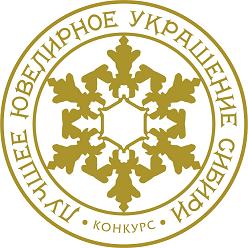 ЗАЯВКАна участие в конкурсе ювелирного рисункав рамках выставки«Ювелирный салон Сибири»25–28 апреля 2019 г.ЗАЯВКАна участие в конкурсе ювелирного рисункав рамках выставки«Ювелирный салон Сибири»25–28 апреля 2019 г.ЗАЯВКАна участие в конкурсе ювелирного рисункав рамках выставки«Ювелирный салон Сибири»25–28 апреля 2019 г.ФИО участникаФИО участникаУчебное заведениеУчебное заведениеКонтактные данныеКонтактные данныеКонтактные данныеКонтактные данныеКонтактные данныеE-mailE-mailтелефонтелефонКонкурсные работыКаждый участник должен представить конкурсный рисунок в формате А3 или А4 (работа должна быть оформлено в паспарту)Конкурсные работыКаждый участник должен представить конкурсный рисунок в формате А3 или А4 (работа должна быть оформлено в паспарту)Конкурсные работыКаждый участник должен представить конкурсный рисунок в формате А3 или А4 (работа должна быть оформлено в паспарту)Конкурсные работыКаждый участник должен представить конкурсный рисунок в формате А3 или А4 (работа должна быть оформлено в паспарту)Конкурсные работыКаждый участник должен представить конкурсный рисунок в формате А3 или А4 (работа должна быть оформлено в паспарту)1 Название1 Материалы1 Номинация2Название2Материалы2Номинация3Название3Материалы3Номинация